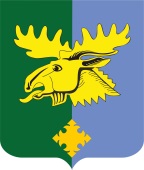 Совет депутатов муниципального образования«Важинское городское поселениеПодпорожского муниципального районаЛенинградской области»(четвертого созыва)РЕШЕНИЕ от 26 мая 2022 года № 16Об утверждении Положения о создании условий для реализации мер, направленных на укрепление межнационального и межконфессионального согласия, сохранение и развитие языков и культуры народов Российской Федерации, социальную и культурную адаптацию мигрантов, профилактику межнациональных (межэтнических) конфликтов, проживающих на территории Важинского городского поселенияВ соответствии с Федеральным законом от 25.07.2002 № 114-ФЗ «О противодействии экстремистской деятельности», пунктом 7.2 части 1 статьи 14 (пунктом 6.2. части 1 статьи 15) Федерального закона от 06.10.2003 № 131-ФЗ «Об общих принципах организации местного самоуправления в Российской Федерации», Уставом муниципального образования «Важинское городское поселение Подпорожского муниципального района Ленинградской области», Совет депутатов муниципального образования «Важинское городское поселение Подпорожского муниципального района Ленинградской области» РЕШИЛ:Утвердить Положение о создании условий для реализации мер, направленных на укрепление межнационального и межконфессионального согласия, сохранение и развитие языков и культуры народов Российской Федерации, социальную и культурную адаптацию мигрантов, профилактику межнациональных (межэтнических) конфликтов на территории муниципального образования «Важинское городское поселение Подпорожского муниципального района Ленинградской области» согласно приложению.Настоящее решение вступает в силу со дня его размещения на официальном сайте администрации муниципального образование «Важинское городское поселение Подпорожского муниципального района Ленинградской области» - важины.рф.Глава муниципального образования                                                                       Ю.А. КощеевПриложениек решению совета депутатов МО «Важинское городское поселение»от 26.05.2022 года № 15ПОЛОЖЕНИЕо создании условий для реализации мер, направленных на укрепление межнационального и межконфессионального согласия, сохранение и
развитие языков и культуры народов российской федерации, социальную и культурную адаптацию мигрантов, профилактику межнациональных
(межэтнических) конфликтов, на территории муниципального образования «Важинское городское поселение Подпорожского муниципального района Ленинградской области»Общие положенияНастоящее Положение о создании условий для реализации мер, направленных на укрепление межнационального и межконфессионального согласия, сохранение и развитие языков и культуры народов Российской Федерации, социальную и культурную адаптацию мигрантов, профилактику межнациональных (межэтнических) конфликтов на территории муниципального образования «Важинское городское поселение Подпорожского муниципального района Ленинградской области» разработано в соответствии с Конституцией Российской Федерации, Федеральным законом от 06.10.2003 № 131-ФЗ «Об общих принципах организации местного самоуправления в Российской Федерации», Федеральным законом от 25.07.2002 № 114-ФЗ «О противодействии экстремистской деятельности», Указом Президента РФ от 19.12.2012 № 1666 «О стратегии государственной национальной политики Российской Федерации до 2025 года», а также Уставом муниципального образования.Цели и задачиЦелями деятельности при создании условий для реализации мер, направленных на укрепление межнационального и межконфессионального согласия, сохранение и развитие языков и культуры народов Российской Федерации, обеспечение социальной и культурной адаптации мигрантов, профилактику межнациональных (межэтнических) конфликтов на территории являются:предупреждение межнациональных и межконфессиональных конфликтов;поддержка культурной самобытности народов, проживающих на территории поселения;обеспечение социальной и культурной адаптации мигрантов, профилактика межнациональных (межэтнических) конфликтов;обеспечение защиты личности и общества от межнациональных (межэтнических) конфликтов;профилактика проявлений экстремизма и негативного отношения к мигрантам;выявление и устранение причин и условий, способствующих возникновению межэтнических конфликтов;формирование у граждан, проживающих на территории, внутренней потребности в толерантном поведении к людям других национальностей и религиозных конфессий на основе ценностей многонационального российского общества, культурного самосознания, принципов соблюдения прав и свобод человека;формирование толерантности и межэтнической культуры в молодежной среде.Задачами при создании условий для реализации мер, направленных на укрепление межнационального и межконфессионального согласия, сохранение и развитие языков и культуры народов Российской Федерации, проживающих на территории 	, обеспечение социальной и культурной адаптации мигрантов, профилактику межнациональных (межэтнических) конфликтов, являются:информирование населения по вопросам миграционной политики;содействие деятельности правоохранительных органов, осуществляющих меры по недопущению межнациональных конфликтов;пропаганда толерантного поведения к людям других национальностей и религиозных конфессий;разъяснительная работа среди детей и молодежи;обеспечение проведения комплексных оперативно-профилактических мероприятий, направленных на выявление лиц, причастных к разжиганию межнациональных конфликтов;недопущение наличия лозунгов (знаков) экстремистской направленности на объектах инфраструктуры.Полномочия органов местного самоуправленияВажинского городского поселенияПолномочия совета депутатов Важинского городского поселения:Принятие нормативных правовых актов, направленных на создание условий для реализации мер, направленных на укрепление межнационального и межконфессионального согласия, сохранение и развитие языков и культуры народов Российской Федерации, проживающих на территории, социальную и культурную адаптацию мигрантов, профилактику межнациональных (межэтнических) конфликтов.Утверждение расходов местного бюджета на создание условий для реализации мер, направленных на укрепление межнационального и межконфессионального согласия, сохранение и развитие языков и культуры народов Российской Федерации, проживающих на территории, социальную и культурную адаптацию мигрантов, профилактику межнациональных (межэтнических) конфликтов.Полномочия Администрации Важинского городского поселения:разработка, утверждение и исполнение муниципальных программ, направленных на создание условий для реализации мер, направленных на укрепление межнационального и межконфессионального согласия, сохранение и развитие языков и культуры народов Российской Федерации, проживающих на территории 	, социальную и культурную адаптацию мигрантов, профилактику межнациональных (межэтнических) конфликтов;организация межмуниципального взаимодействия с органами местного самоуправления, взаимодействия с органами государственной власти, правоохранительными органами, общественными организациями по разработке и осуществлению мер, направленных на создание условий для реализации мер, направленных на укрепление межнационального и межконфессионального согласия, сохранение и развитие языков и культуры народов Российской Федерации, проживающих на территории, социальную и культурную адаптацию мигрантов, профилактику межнациональных (межэтнических) конфликтов;формирование и утверждение коллегиальных и совещательных органов при Администрации Важинского городского поселения, а также положений, регулирующих их деятельность;осуществление иных полномочий по созданию условий для реализации мер, направленных на укрепление межнационального и межконфессионального согласия, сохранение и развитие языков и культуры народов Российской Федерации, проживающих на территории Важинского городского поселения, социальную и культурную адаптацию мигрантов, профилактику межнациональных (межэтнических) конфликтов в соответствии с законодательством Российской Федерации.Основные направления деятельности и механизм разработки и реализации мерПри планировании мероприятий, направленных на создание условий по укреплению межнационального и межконфессионального согласия, сохранению и развитию языков и культуры народов Российской Федерации, проживающих на территории Важинского городского поселения, социальной и культурной адаптации мигрантов, профилактики межнациональных (межэтнических) конфликтов, реализуется комплекс политических, правовых, организационных, социально-экономических, информационных и иных мер, направленных на:совершенствование муниципального управления в сфере реализации государственной национальной политики Российской Федерации;обеспечение межнационального мира и согласия, гармонизацию межнациональных, межконфессиональных, межэтнических отношений;создание условий для социальной и культурной адаптации и интеграции мигрантов;укрепление единства и духовной общности многонационального народа Российской Федерации (российской нации);сохранение и развитие этнокультурного многообразия народов России;создание условий для обеспечения прав национальных меньшинств России в социально-культурной сфере;развитие системы гражданско-патриотического воспитания подрастающего поколения;обеспечение оптимальных условий для сохранения и развития языков и культуры народов Российской Федерации;информационное обеспечение реализации мер, направленных на укрепление межнационального (межконфессионального) согласия;совершенствование взаимодействия органов местного самоуправления рабочего поселка Кольцово с государственными органами и институтами гражданского общества.Планирование и реализация мероприятий, направленных на укрепление межнационального и межконфессионального согласия, сохранение и развитие языков и культуры народов Российской Федерации, проживающих на территории 	, социальную и культурную адаптацию мигрантов, профилактику межнациональных (межэтнических) конфликтов, осуществляется с учетом данных мониторинга межнациональных и межрелигиозных отношений на территории, анализа материалов средств массовой информации, а также на основе регулярного взаимодействия с общественными, политическими, религиозными и национальными организациями.Мероприятия, направленные на укрепление межнационального и межконфессионального согласия, сохранение и развитие языков и культуры народов Российской Федерации, проживающих на территории поселения, обеспечение социальной и культурной адаптации мигрантов, профилактику межнациональных (межэтнических) конфликтов, включают:информирование населения через средства массовой информации, а также путем размещения на официальном сайте администрации о мероприятиях, направленных на укрепление межнационального и межконфессионального согласия, сохранение и развитие языков и культуры народов Российской Федерации, проживающих на территории поселения, обеспечение социальной и культурной адаптации мигрантов, профилактику межнациональных (межэтнических) конфликтов;информирование населения через средства массовой информации, а также путем размещения на официальном сайте администрации, на информационных стендах сведений для иностранных граждан, содержащих разъяснение требований действующего миграционного законодательства;проведение совместно с образовательными организациями разъяснительной работы среди учащихся об ответственности за националистические и иные экстремистские проявления, проведение бесед по предупреждению и профилактике религиозного и национального экстремизма;создание условий для социальной и культурной адаптации мигрантов;создание условий для реализации деятельности национальнокультурных общественных объединений, взаимодействие с ними;иные мероприятия, предусмотренные муниципальными программами.Финансовое обеспечениеФинансирование деятельности по созданию условий для реализации мер, направленных на укрепление межнационального и межконфессионального согласия, сохранение и развитие языков и культуры народов Российской Федерации, проживающих на территории поселения, социальную и культурную адаптацию мигрантов, профилактику межнациональных (межэтнических) конфликтов осуществляется за счет средств бюджета Важинского городского поселения.